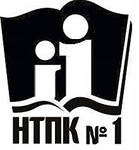 МИНИСТЕРСТВО ОБЩЕГО И ПРОФЕССИОНАЛЬНОГО  ОБРАЗОВАНИЯСВЕРДЛОВСКОЙ ОБЛАСТИГБПОУ СО «НИЖНЕТАГИЛЬСКИЙ ПЕДАГОГИЧЕСКИЙ КОЛЛЕДЖ № 1»МЕТОДИЧЕСКИЕ РЕКОМЕНДАЦИИ ПО УЧЕБНОЙ ПРАКТИКИМДК 03.01 «ПРАКТИКА НАБЛЮДЕНИЯ ОРГАНИЗАЦИИ ОБРАЗОВАТЕЛЬНОЙ ДЕЯТЕЛЬНОСТИ ДЕТЕЙ В РЕЖИМНЫЕ МОМЕНТЫ» СПЕЦИАЛЬНОСТЬ 44.02.01 «ДОШКОЛЬНОЕ ОБРАЗОВАНИЕ»УЧЕБНЫЕ ГРУППЫ: 34,35,36 г. Н. Тагил2018Пояснительная запискаЦель практики: формирование у студентов общих и профессиональных компетенций.  Задачи практики:Совершенствование у студентов исследовательских умений как условия развития проектного педагогического мышления.Создание условий для осознания будущими педагогами значения организации развивающей предметно-пространственной среды в соответствии с федеральным государственным образовательным стандартом дошкольного образования.Создание условий для осознания значения организации образовательной деятельности детей по экологическому, математическому, речевому развитию детей в режимных моментахФормирование у студентов умения проектировать, обрабатывать, анализировать и обобщать информацию, полно и правильно отражать её в дневнике практики.Развитие у обучающихся потребности в профессиональном и личностном развитии.В ходе освоения обучающимися указанного вида практики у них происходит формирование соответствующих общих (ОК) и профессиональных компетенций (ПК):ОК 1. Понимать сущность и социальную значимость своей будущей профессии, проявлять к ней устойчивый интерес.ОК 2. Организовывать собственную деятельность, определять методы решения профессиональных задач, оценивать их эффективность и качество.ОК 3. Оценивать риски и принимать решения в нестандартных ситуациях.ОК 4.   Осуществлять поиск, анализ и оценку информации, необходимой для постановки                        и решения профессиональных задач, профессионального и личностного развития.ОК5.Использовать информационно-коммуникационные технологии для совершенствования профессиональной деятельности. ОК7. Ставить цели, мотивировать деятельность воспитанников, организовывать и контролировать их работу с принятием на себя ответственности за качество образовательного процесса.    ОК 9. Осуществлять профессиональную деятельность в условиях обновления ее целей, содержания, смены технологий.    ОК 10. Осуществлять профилактику травматизма, обеспечивать охрану жизни и здоровья детей.ОК 11. Строить профессиональную деятельность с соблюдением регулирующих ее правовых норм.ПК 3.1. Определять цели и задачи, планировать занятия с детьми дошкольного возраста.ПК 3.3. Осуществлять педагогический контроль, оценивать процесс и результаты обучения дошкольников.ПК 3.4. Анализировать занятия.ПК 3.5.	Вести документацию, обеспечивающую организацию занятий.Обучающийся в ходе учебной практики должен:иметь практический опыт:проведения диагностики и оценки результатов воспитания, обучения и развития дошкольников на занятиях с учетом возрастных и индивидуальных особенностей;составления психолого-педагогической характеристики ребенка;наблюдения и анализа различных видов занятий (экскурсий, наблюдений) в разных возрастных группах;оформления документации.уметь: определять цели обучения, воспитания и развития личности дошкольника в зависимости от формы организации обучения, вида занятия и с учетом особенностей возраста;формулировать задачи обучения, воспитания и развития личности дошкольника в соответствии с поставленными целями;отбирать средства определения результатов обучения, интерпретировать результаты диагностики;анализировать занятия, наблюдения, экскурсии.знать:основы организации обучения дошкольников;структуру и содержание примерных и вариативных программ дошкольного образования;требования к содержанию и уровню подготовки детей дошкольного возраста;диагностические методики для определения уровня умственного развития дошкольников;педагогические и гигиенические требования к организации обучения на занятиях, при проведении экскурсий и наблюдений;виды документации, требования к ее оформлению;особенности и методику речевого развития детей;развитие элементарных математических и естественнонаучных представлений.Отчетные документы по практикеДневник по практике (заполненный в соответствии с требованиями и видами работ по практике).Карта анализа планирования организации образовательной деятельности детей в режимные моменты.Таблица предметного наполнения функциональных модулей.Паспорт функционального модуля РППС по (математическому, речевому развитию, экологическому образованию)Анализ организации РППС по экологическому, математическому, речевому развитию детей дошкольного возраста.Карта наблюдение организации образовательной деятельности детей по экологическому, математическому, речевому развитию детей в режимные моментыКалендарно-тематический план на первую и вторую половину дня по организации образовательной деятельности детей по экологическому, математическому, речевому развитию детей дошкольного возрастав режимных моментахОтчёт по итогам практики.План проведения практикиПриложение 1Схема оформления и ведения дневника практикиТитульный лист.Методические рекомендации по практикеСодержание практики, оформленное в таблице:Приложение 2Карта анализа планирования организации образовательной деятельности детей в режимные моментыПриложение 3Таблица предметного наполнения функциональных модулейПриложение 4Паспорт функционального модуля РППС по (математическому, речевому развитию, экологическому образованию)Приложение 5Карта наблюдение организации образовательной деятельности детей по экологическому, математическому, речевому развитию детей в режимные моментыПриложение 6Календарно-тематический план на день по организации образовательной деятельности детей по экологическому, математическому, речевому развитию детей дошкольного возрастав режимных моментах деятельности в _______ группеТема: Цель:Задачи:Приложение 7Отчет по практикеОТЧЕТ ПО ИТОГАМ УЧЕБНОЙ ПРАКТИКИСтудент (ка) ___________________________________________________________________________учебной группы по специальности 44.02.01 «Дошкольное образование» прошел (ла) производственную практику «Взаимодействие с родителями и сотрудникамиобразовательного учреждения» в объеме  18 час. в период с ________2018 г. по ________2018 г.В ходе практики реализованы следующие виды работ ______________________________________________________________________________________________________________________________________________________________При прохождении производственной практики я понял (а) ______________________________________________________________________________________________________________________________________________________________Практика помогла мне ______________________________________________________________________________________________________________________________________________________________При выполнении задач практики самым трудным оказалось______________________________________________________________________________________________________________________________________________________________Особенно мне удалось ______________________________________________________________________________________________________________________________________________________________Считаю (вывод) ______________________________________________________________________________________________________________________________________________________________Предложения и рекомендации по организации практики:______________________________________________________________________________________________________________________________________________________________«____» ______________ 2018 г. Студент (ка)____________/________________СОГЛАСОВАНО:Методист практики ___________/________Рассмотрено на заседании кафедры «Дошкольное образование»«___»_______________ 20___г.Зав.кафедрой __________Михеева М.В.УТВЕРЖДАЮ: Директор ГБПОУ СО «НТПК № 1»  ________________Н.Г. Никокошева  «____»_________________20____ г.                            Виды работСодержание практикиКоличество часов1 день практики (колледж)1 день практики (колледж)1. Изучение методических рекомендаций к практике. 2. Заполнение дневника в соответствии с требованиями.3. Анализ планирования организации образовательной деятельности детей в режимные моменты.4. Изучение методических рекомендаций и проектирование центров развивающей предметно - пространственной среды в ДОО.Оформить дневник по практике (Приложение 1).Распечатать методические рекомендации по практике.3. Изучить календарно-тематический план воспитателя для анализа планирования организации образовательной деятельности детей в режимные моменты (Приложение 2).4. Изучить и проанализировать книгу Карабанова О.А., Алиева Э.Ф. Организация развивающей предметно-пространственной среды в соответствии с федеральным государственным образовательным стандартом дошкольного образования. Методические рекомендации для педагогических работников дошкольных образовательных организаций и родителей детей дошкольного возраста (Приложение 3)5.Спроектировать Паспорт функционального модуля РППС по (математическому, речевому развитию, экологическому образованию) в соответствии с ФГОС ДО и методическими рекомендациями (возрастная группа на выбор) (Приложение 4)62 день практики (выход)2 день практики (выход)1. Наблюдение и анализ организации образовательной деятельности детей в режимные моменты2. Анализ организации РППС по экологическому, математическому, речевому развитию детей дошкольного возраста1. Провести наблюдение организации образовательной деятельности детей по экологическому, математическому, речевому развитию детей в режимные моменты (Приложение 5) и сделать вывод2. Проанализировать организацию РППС по экологическому, математическому, речевому развитию детей дошкольного возраста (Приложение 3) и сделать вывод.63 день практики (колледж)3 день практики (колледж)1. Планирование образовательной деятельности детей по экологическому, математическому, речевому развитию детей в режимные моменты2. Представление отчета по итогам практики (Приложение7)3. Представление отчетных документов по практике 1. Спланировать календарно-тематический план на первую и вторую половину дня по организации образовательной деятельности детей по экологическому, математическому, речевому развитию детей дошкольного возрастав режимных моментах и представить его (Приложение 6).6Итого:Итого:18Дневник по учебной практикеМДК 03.01 «Практика наблюдения организации образовательной деятельности детей в режимные моменты» Специальность 44.02.01 «Дошкольное образование»студента(ки) 34 (33) группы ГБПОУ СО «НТПК № 1»Ф.И.О. (в родительном падеже)Руководители практики:______________(Ф.И.О.)г. Нижний Тагил2018-19учебный годДатаСодержание деятельности СамоанализАнализ педагога, оценкаРежимный моментМатематическое развитиеРечевое развитиеЭкологическое образованиеУтренний приемПодготовка к завтраку, завтракПодготовка к занятиям, занятияПодготовка к прогулке, прогулкаПодготовка к обеду, обедПодготовка к дневному сну, сонПодъем, закаливаниеПодготовка к полднику, полдникОрганизация совместной и самостоятельной деятельностиПодготовка к прогулке, прогулкаВывод:Вывод:Вывод:Вывод:Математическое развитие Речевое развитиеЭкологическое образованиеНазначение функционального модуля:- для педагогов: -для родителей:Назначение функционального модуля:- для педагогов: -для родителей:Назначение функционального модуля:- для педагогов: -для родителей:Назначение функционального модуля:- для педагогов: -для родителей:Назначение функционального модуля:- для педагогов: -для родителей:Назначение функционального модуля:- для педагогов: -для родителей:Назначение функционального модуля:- для педагогов: -для родителей:Назначение функционального модуля:- для педагогов: -для родителей:Назначение функционального модуля:- для педагогов: -для родителей:Назначение функционального модуля:- для педагогов: -для родителей:Назначение функционального модуля:- для педагогов: -для родителей:Назначение функционального модуля:- для педагогов: -для родителей:Назначение функционального модуля:- для педагогов: -для родителей:Назначение функционального модуля:- для педагогов: -для родителей:Назначение функционального модуля:- для педагогов: -для родителей:Нормативно-правовое основание:Нормативно-правовое основание:Нормативно-правовое основание:Нормативно-правовое основание:Нормативно-правовое основание:Нормативно-правовое основание:Нормативно-правовое основание:Нормативно-правовое основание:Нормативно-правовое основание:Нормативно-правовое основание:Нормативно-правовое основание:Нормативно-правовое основание:Нормативно-правовое основание:Нормативно-правовое основание:Нормативно-правовое основание:Реализуемые образовательные областиРеализуемые образовательные областиРеализуемые образовательные областиРеализуемые образовательные областиРеализуемые образовательные областиРеализуемые образовательные областиРеализуемые образовательные областиРеализуемые образовательные областиРеализуемые образовательные областиРеализуемые образовательные областиРеализуемые образовательные областиРеализуемые образовательные областиРеализуемые образовательные областиРеализуемые образовательные областиРеализуемые образовательные областиСоциально-коммуникативное развитиеСоциально-коммуникативное развитиеСоциально-коммуникативное развитиеРечевое развитиеРечевое развитиеРечевое развитиеПознавательное развитиеПознавательное развитиеПознавательное развитиеПознавательное развитиеФизическое развитиеФизическое развитиеФизическое развитиеХудожественно-эстетическое развитиеХудожественно-эстетическое развитиеРеализуемые виды деятельности:Реализуемые виды деятельности:Реализуемые виды деятельности:Реализуемые виды деятельности:Реализуемые виды деятельности:Реализуемые виды деятельности:Реализуемые виды деятельности:Реализуемые виды деятельности:Реализуемые виды деятельности:Реализуемые виды деятельности:Реализуемые виды деятельности:Реализуемые виды деятельности:Реализуемые виды деятельности:Реализуемые виды деятельности:Реализуемые виды деятельности:ИгроваяИгроваяКоммуникативнаяКоммуникативнаяПознавательно- исследовательскаяИзобразительнаяИзобразительнаяМузыкальнаяМузыкальнаяДвигательная активностьДвигательная активностьВосприятие художественной литературы и фольклораВосприятие художественной литературы и фольклораКонструированиеСамообслуживание и элементарный бытовой трудЦелевой возраст детейЦелевой возраст детейЦелевой возраст детейЦелевой возраст детейЦелевой возраст детейЦелевой возраст детейЦелевой возраст детейЦелевой возраст детейЦелевой возраст детейЦелевой возраст детейЦелевой возраст детейЦелевой возраст детейЦелевой возраст детейЦелевой возраст детейЦелевой возраст детейВозрастная группа:Возрастная группа:Возрастная группа:Возрастная группа:Возрастная группа:Возрастная группа:Возрастная группа:Возрастная группа:Возрастная группа:Возрастная группа:Возрастная группа:Возрастная группа:Возрастная группа:Возрастная группа:Возрастная группа:Возраст:Возраст:Возраст:Возраст:Возраст:Возраст:Возраст:Возраст:Возраст:Возраст:Возраст:Возраст:Возраст:Возраст:Возраст:Перечень компонентов функционального модуляПеречень компонентов функционального модуляПеречень компонентов функционального модуляПеречень компонентов функционального модуляПеречень компонентов функционального модуляПеречень компонентов функционального модуляПеречень компонентов функционального модуляПеречень компонентов функционального модуляПеречень компонентов функционального модуляПеречень компонентов функционального модуляПеречень компонентов функционального модуляПеречень компонентов функционального модуляПеречень компонентов функционального модуляПеречень компонентов функционального модуляПеречень компонентов функционального модуля№НаименованиеНаименованиеНаименованиеНаименованиеНаименованиеНаименованиеНаименованиеКоличествоКоличествоКоличествоКоличествоБазовый комплект в семьеБазовый комплект в семьеБазовый комплект в семьеРежимный моментМатематические развитие (речевое развитие, экологическое образование)Математические развитие (речевое развитие, экологическое образование)Математические развитие (речевое развитие, экологическое образование)Режимный моментЦельФорма организацииМетоды, приемы руководстваУтренний приемПодготовка к завтраку, завтракПодготовка к занятиям, занятияПодготовка к прогулке, прогулкаПодготовка к обеду, обедПодготовка к дневному сну, сонПодъем, закаливаниеПодготовка к полднику, полдникОрганизация совместной и самостоятельной деятельностиПодготовка к прогулке, прогулкаРежимный моментМатематические развитие (речевое развитие, экологическое образование)Математические развитие (речевое развитие, экологическое образование)Математические развитие (речевое развитие, экологическое образование)Режимный моментЦельФорма организацииМетоды, приемы руководстваУтренний приемПодготовка к завтраку, завтракПодготовка к занятиям, занятияПодготовка к прогулке, прогулкаПодготовка к обеду, обедПодготовка к дневному сну, сонПодъем, закаливаниеПодготовка к полднику, полдникОрганизация совместной и самостоятельной деятельностиПодготовка к прогулке, прогулка